                               11/02/2016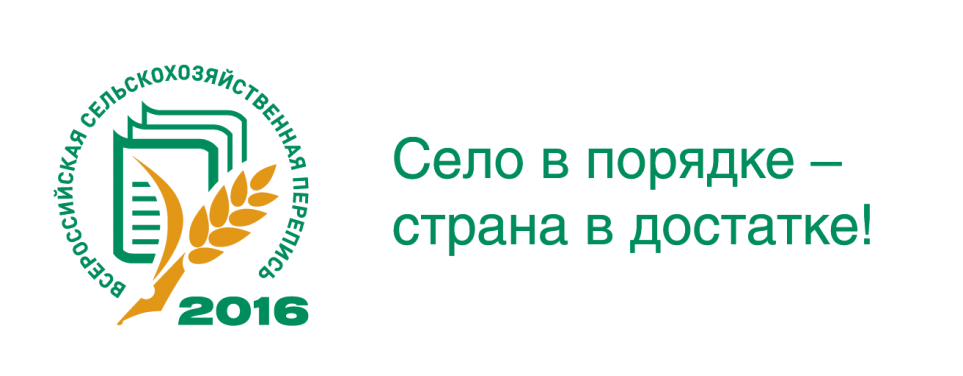 О рассмотрении вопроса Всероссийской сельскохозяйственной 
переписи 2016 года на Общественном совете5 февраля т.г. состоялось очередное заседание Общественного совета при Территориальном органе Федеральной службы государственной статистики по Пермскому краю, на котором с вопросом «О подготовке проведения Всероссийской сельскохозяйственной переписи 2016 года» выступила заместитель руководителя Пермьстата И.Г. Кожанова.Осветив такие методологические моменты, как время проведения сельскохозяйственной переписи, ее периодичность, перечень сельхозпроизводителей, подлежащих обследованию, члены Общественного совета были проинформированы о выполненных работах по подготовке к этому широкомасштабному мероприятию.К настоящему времени полностью создана правовая база предстоящей переписи, сформирована краевая переписная комиссия, определены её состав, права и обязанности.Силами сотрудников статистики проведена наиболее важная и крайне трудоемкая работа по формированию списков объектов переписи. Именно от их качества и полноты во многом будет зависеть достоверность итогов переписи.Информация о числе объектов переписи и средние нормы нагрузки для лиц, осуществляющих сбор сведений, легли в основу другой, не менее сложной работы – переписного районирования, то есть деления территории каждого муниципального образования на счетные и инструкторские участки.В настоящее время, когда подготовка к проведению Всероссийской сельскохозяйственной переписи Пермского края вступила в решающий этап – этап практического запуска её методологических, организационных и финансовых механизмов, на передний план выходит информационно-разъяснительная работа.Конечной её целью является обеспечение добровольного сотрудничества физических и юридических лиц с переписным персоналом, их готовность предоставить необходимую информацию и достоверно ответить на вопросы, обозначенные в переписных листах. Учитывая, что сельхозперепись коснется практически каждого жителя, членам Общественного совета, было предложено включиться в данную работу, путем донесения до своих коллективов информации о необходимости и важности предстоящей Всероссийской сельскохозяйственной переписи 2016 года. Подробная информация о подготовке к ВСХП-2016 размещена на сайте Пермьстата по адресу www.permstat.gks.ru (раздел «Переписи и обследования»).